Cobertura统计单元测试覆盖率的方法不止一种，在此仅介绍一种：使用ant+Cobertura的方式。
1、首先在eclipse创建我们的测试项目，在其中编写相应的测试用例，并确保用例可正常执行；
2、下载Cobertura的包，解压缩，之后将Cobertura目录中的Cobertura.jar和lib里面的jar包拷贝到项目的lib目录下，并add buildpath到项目中；
3、 拷贝Cobertura目录中的build.xml和build.properties到项目的根目录， 之后修改build.xml中<include name="lib/**/*.jar" />为<include name="lib/*.jar" />,build.propertis中cobertura.dir=../..为 cobertura.dir=./
4、在eclipse右击build.xml，选择ant即可执行junit和覆盖率的测试
5、在项目中生成的reports目录查询相应的结果即可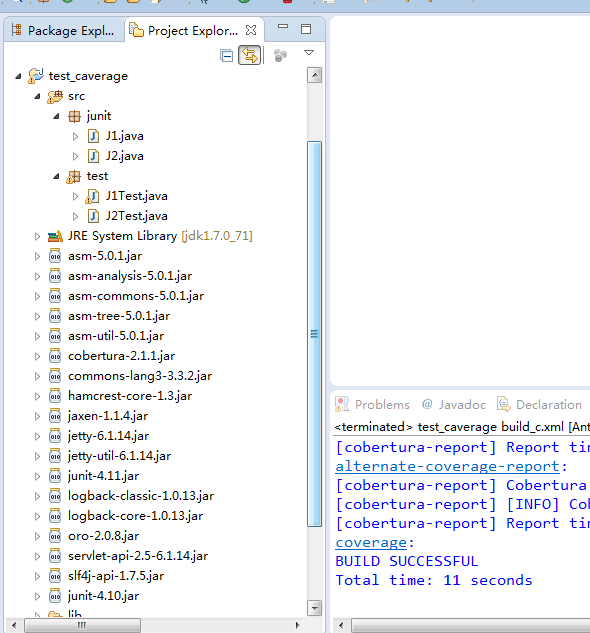 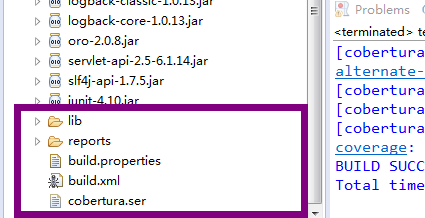 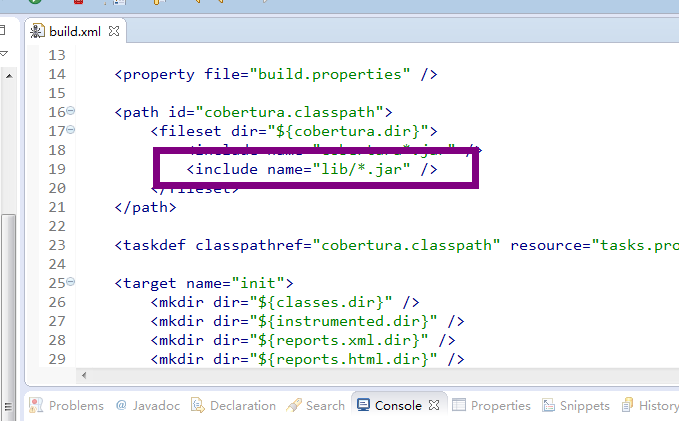 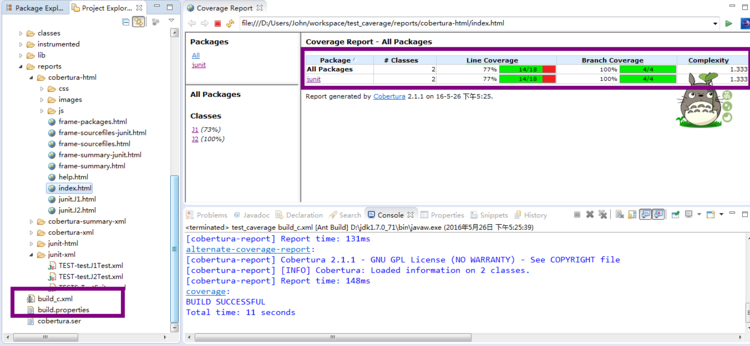 